Cérémonie de Remise des Récompensesdu SAGC Omnisports  (Saison 2016/2017)Vendredi 20 Octobre 201718h30 - Halle Polyvalente du BouzetListe des Propositionsà déposer au secrétariatpour le 29 Septembre 2017dernier délai !!!Le Bureau Directeur du SAGC Omnisports a décidé que cette année une seule rubrique (sportifs) sera proposée.Les nouveaux critères d’attribution seront mis en place pour la saison prochaine.                                                                                                                                                                                                                                                                    Compléter au verso si nécessaire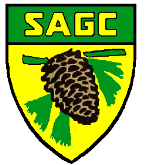 SPORT ATHLETIQUE GAZINET-CESTAS~~~~~~~~~~~~~~~~~~~~~ CLUB OMNISPORTS ~~~~~~~~~~~~~~~~~~~~~Propositions pour la Remise des Récompenses du SAGC, saison 2016/2017 (Vendredi 20 Octobre 2017)   A remettre au secrétariat pour le 29 Septembre 2017 dernier délai !!!Propositions pour la Remise des Récompenses du SAGC, saison 2016/2017 (Vendredi 20 Octobre 2017)   A remettre au secrétariat pour le 29 Septembre 2017 dernier délai !!!Propositions pour la Remise des Récompenses du SAGC, saison 2016/2017 (Vendredi 20 Octobre 2017)   A remettre au secrétariat pour le 29 Septembre 2017 dernier délai !!!Section :………………………………………………………………………………………………….……..                 1)  RECOMPENSES TRADITIONNELLESSection :………………………………………………………………………………………………….……..                 1)  RECOMPENSES TRADITIONNELLESSection :………………………………………………………………………………………………….……..                 1)  RECOMPENSES TRADITIONNELLESSection :………………………………………………………………………………………………….……..                 1)  RECOMPENSES TRADITIONNELLESSPORTIFS (Individuels et/ou Equipes) et DIRIGEANTS(Entraîneurs, coaches, arbitres, …)                                  SPORTIFS (Individuels et/ou Equipes) et DIRIGEANTS(Entraîneurs, coaches, arbitres, …)                                  SPORTIFS (Individuels et/ou Equipes) et DIRIGEANTS(Entraîneurs, coaches, arbitres, …)                                  SPORTIFS (Individuels et/ou Equipes) et DIRIGEANTS(Entraîneurs, coaches, arbitres, …)                                  Nom / Prénom      (Préciser : Madame, Mademoiselle, Monsieur, et âge)Raisons : Responsabilités, Fonctions, Résultats sportifs …  Indiquer la catégorieRaisons : Responsabilités, Fonctions, Résultats sportifs …  Indiquer la catégorieRaisons : Responsabilités, Fonctions, Résultats sportifs …  Indiquer la catégorie